Art FoundationsTERM 3 Sketchbook AssignmentOverview: Combine images to either tell a story or create visual contrastOptions:Juxtapose – Place two images together to create a contrasting effectEach image below uses the elements and principles of design to create contrast and visual interest.  Image # 1 makes me think of Google maps and drones.  Image #2 juxtaposes humans/nature.  Image #3 plays with the idea of “hoops” and “orbiting” and image #4 deals with inside/outside, nature/beauty.  Each image uses COLOR and SCALE.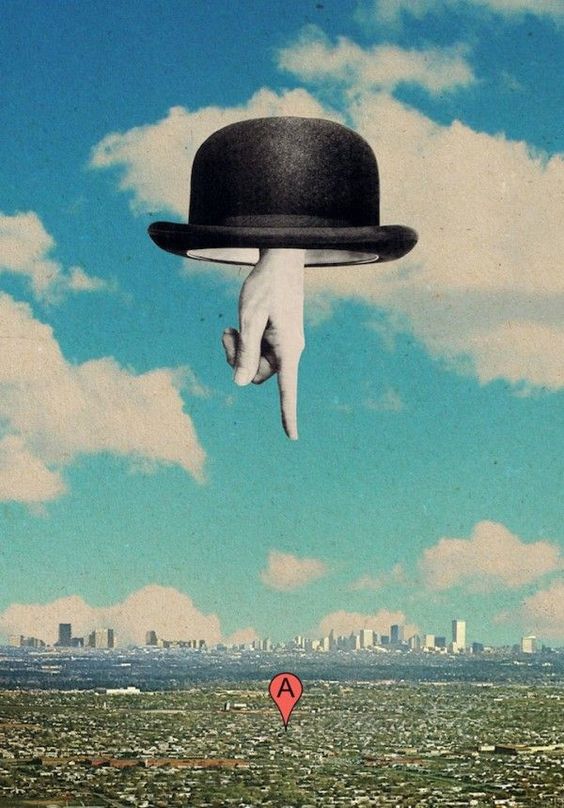 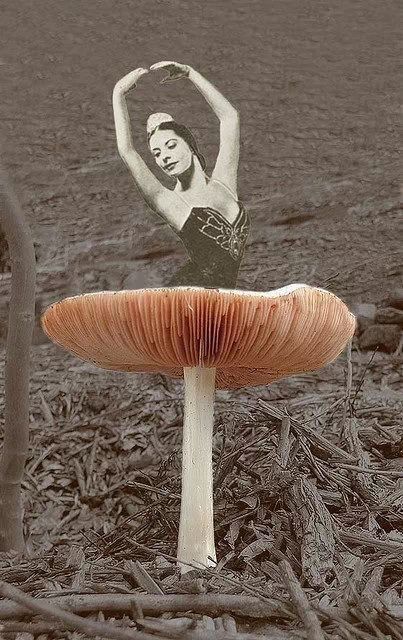 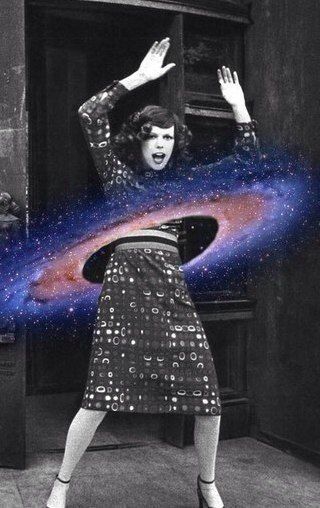 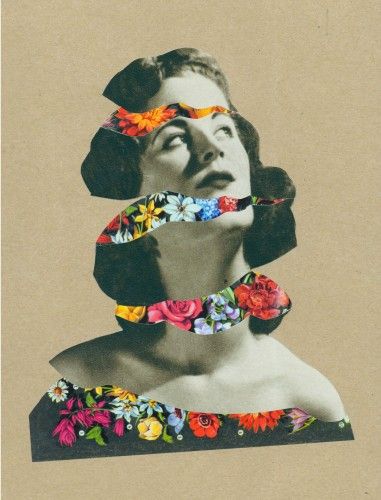 Tell a story- How was your image created?The images below tell stories; how lines are drawn on our streets and where snow capped mountains come from…. Both images use SCALE, TEXTURE, and COLOR.   Each images encourages us to think and IMAGINE.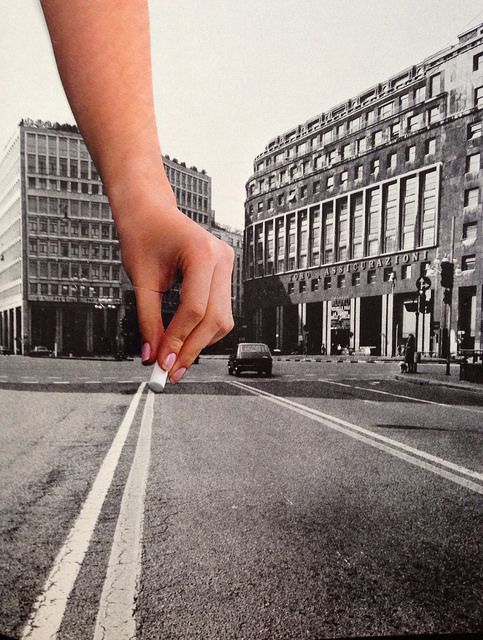 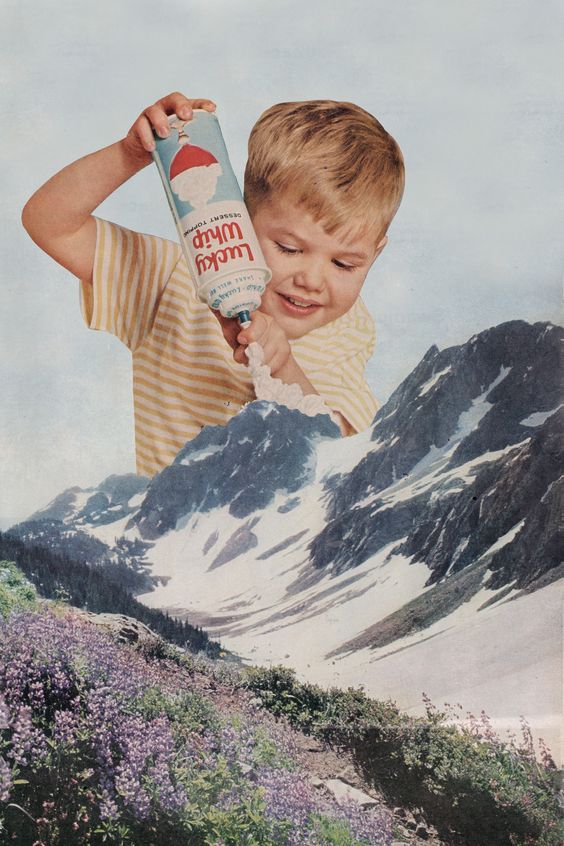 Requirements:Must include a minimum of 2 separate images (printed, magazine, newspaper, book)Must include drawing or painting (background, adding to images, etc.)Must be on a sheet of paper either 8.5 x 11 or 11 x 17”Include one paragraph about your work & themes introduced glued to the backName and class period on the back of your paper*PRESENTATION.  When you hand in a finished piece of work, your presentation is important.  Clean edges on all cut pieces, all edges adhered, etc.